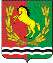 АДМИНИСТРАЦИЯМУНИЦИПАЛЬНОГО ОБРАЗОВАНИЯ ЗАГЛЯДИНСКИЙ СЕЛЬСОВЕТ АСЕКЕВСКОГО РАЙОНА ОРЕНБУРГСКОЙ ОБЛАСТИП О С Т А Н О В Л Е Н И Е25.11.2015 г.  		         ст. Заглядино		                   №32 -п  Об утверждении муниципальной программы «Развитие муниципального образования Заглядинский сельсовет на 2016-2020 годы»		В соответствии с постановлением администрации Асекеевского района от 15.07.2014 года №485-п «Об утверждении порядка разработки, реализации и оценки эффективности муниципальных программ Асекеевского района», на основании постановления администрации МО Заглядинский сельсовет от 17.11.2014 года             № 28-п «Об утверждении порядка разработки, реализации и оценки эффективности муниципальных программ муниципального образования Заглядинский сельсовет»,   ст. 27 Устава мунципального образования Заглядинский сельсовет Асекеевкого района Оренбургской области  постановляю:           1.Утвердить муниципальную программу «Развитие муниципального образования Заглядинский сельсовет  на 2016-2020 годы»  согласно приложению.2. Контроль  за исполнением настоящего постановления оставляю за собой.4. Постановление вступает в силу  после его официального обнародования, но не ранее 01.01.2016 года.        5. Со дня вступления в силу постановления признать утратившим силу постановления: № 26-п от 17.11.2014г. «Об утверждении муниципальной программы «Развитие культуры и искусства  муниципального образования Заглядинский сельсовет на 2015-2020 годы»», № 27-п от 17.11.2014г. «Об утверждении муниципальной программы муниципального образования Заглядинский сельсовет «Развитие физической культуры, спорта и туризма» на 2015-2020 годы», № 05-п     от 28.01.2015г. Об утверждении муниципальной программы муниципального образования Заглядинский сельсовет «Обеспечение  пожарной безопасности» на 2015-2020 годы»», № 06-п от 28.01.2015 г. «Об утверждении муниципальной программы муниципального образования Заглядинский сельсовет «Развитие единой дежурно-диспетчерской службы» на 2015-2020 годы», №11-п от 20.05.2015г. «Об утверждении муниципальной программы «Развитие системы градорегулирования на территории муниципального образования Заглядинский сельсовет в  2015-2020 годах».Глава администрации 							Э.Н.ГарейшинРазослано:  прокурору района,  в  дело, в счетную палату.